       Mrs. Munsey’s Classroom News       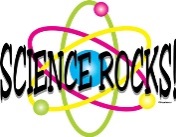 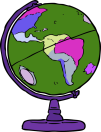 hmunsey@gilesk12.net – 626-7281 – hmunsey@weebly.com       Mrs. Munsey’s Classroom News       hmunsey@gilesk12.net – 626-7281 – hmunsey@weebly.com(Week of August 26 – 30, 2019)(Week of August 26 – 30, 2019)NotesWhat We Are Learning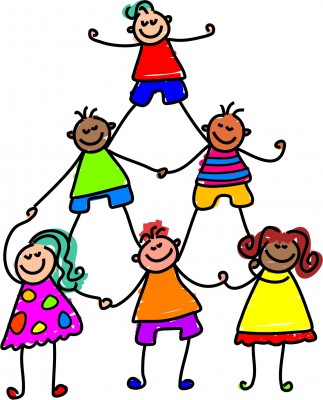 UPCOMING EVENTS